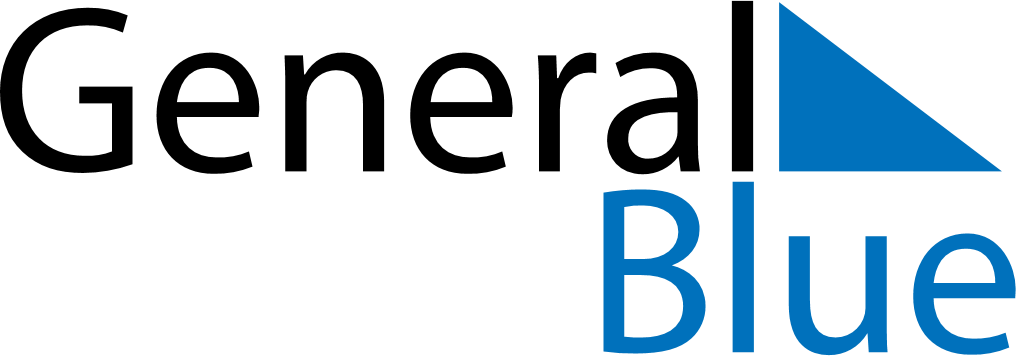 March 2024March 2024March 2024March 2024March 2024March 2024March 2024Ylitornio, Lapland, FinlandYlitornio, Lapland, FinlandYlitornio, Lapland, FinlandYlitornio, Lapland, FinlandYlitornio, Lapland, FinlandYlitornio, Lapland, FinlandYlitornio, Lapland, FinlandSundayMondayMondayTuesdayWednesdayThursdayFridaySaturday12Sunrise: 7:38 AMSunset: 5:36 PMDaylight: 9 hours and 58 minutes.Sunrise: 7:34 AMSunset: 5:40 PMDaylight: 10 hours and 5 minutes.34456789Sunrise: 7:30 AMSunset: 5:43 PMDaylight: 10 hours and 12 minutes.Sunrise: 7:26 AMSunset: 5:46 PMDaylight: 10 hours and 19 minutes.Sunrise: 7:26 AMSunset: 5:46 PMDaylight: 10 hours and 19 minutes.Sunrise: 7:23 AMSunset: 5:50 PMDaylight: 10 hours and 27 minutes.Sunrise: 7:19 AMSunset: 5:53 PMDaylight: 10 hours and 34 minutes.Sunrise: 7:15 AMSunset: 5:57 PMDaylight: 10 hours and 41 minutes.Sunrise: 7:11 AMSunset: 6:00 PMDaylight: 10 hours and 49 minutes.Sunrise: 7:07 AMSunset: 6:03 PMDaylight: 10 hours and 56 minutes.1011111213141516Sunrise: 7:03 AMSunset: 6:07 PMDaylight: 11 hours and 3 minutes.Sunrise: 6:59 AMSunset: 6:10 PMDaylight: 11 hours and 10 minutes.Sunrise: 6:59 AMSunset: 6:10 PMDaylight: 11 hours and 10 minutes.Sunrise: 6:56 AMSunset: 6:13 PMDaylight: 11 hours and 17 minutes.Sunrise: 6:52 AMSunset: 6:17 PMDaylight: 11 hours and 25 minutes.Sunrise: 6:48 AMSunset: 6:20 PMDaylight: 11 hours and 32 minutes.Sunrise: 6:44 AMSunset: 6:23 PMDaylight: 11 hours and 39 minutes.Sunrise: 6:40 AMSunset: 6:27 PMDaylight: 11 hours and 46 minutes.1718181920212223Sunrise: 6:36 AMSunset: 6:30 PMDaylight: 11 hours and 54 minutes.Sunrise: 6:32 AMSunset: 6:33 PMDaylight: 12 hours and 1 minute.Sunrise: 6:32 AMSunset: 6:33 PMDaylight: 12 hours and 1 minute.Sunrise: 6:28 AMSunset: 6:37 PMDaylight: 12 hours and 8 minutes.Sunrise: 6:24 AMSunset: 6:40 PMDaylight: 12 hours and 15 minutes.Sunrise: 6:20 AMSunset: 6:43 PMDaylight: 12 hours and 22 minutes.Sunrise: 6:17 AMSunset: 6:47 PMDaylight: 12 hours and 30 minutes.Sunrise: 6:13 AMSunset: 6:50 PMDaylight: 12 hours and 37 minutes.2425252627282930Sunrise: 6:09 AMSunset: 6:53 PMDaylight: 12 hours and 44 minutes.Sunrise: 6:05 AMSunset: 6:57 PMDaylight: 12 hours and 51 minutes.Sunrise: 6:05 AMSunset: 6:57 PMDaylight: 12 hours and 51 minutes.Sunrise: 6:01 AMSunset: 7:00 PMDaylight: 12 hours and 58 minutes.Sunrise: 5:57 AMSunset: 7:03 PMDaylight: 13 hours and 6 minutes.Sunrise: 5:53 AMSunset: 7:07 PMDaylight: 13 hours and 13 minutes.Sunrise: 5:49 AMSunset: 7:10 PMDaylight: 13 hours and 20 minutes.Sunrise: 5:45 AMSunset: 7:13 PMDaylight: 13 hours and 27 minutes.31Sunrise: 6:41 AMSunset: 8:17 PMDaylight: 13 hours and 35 minutes.